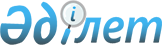 О мерах по дальнейшему совершенствованию системы государственного управления Республики КазахстанУказ Президента Республики Казахстан от 28 января 2021 года № 501.
      В соответствии с подпунктом 5) статьи 44 Конституции Республики Казахстан в целях повышения эффективности противодействия теневой экономике ПОСТАНОВЛЯЮ:
      1. Образовать Агентство Республики Казахстан по финансовому мониторингу (далее – Агентство) как государственный орган, непосредственно подчиненный и подотчетный Президенту Республики Казахстан, с передачей ему функций и полномочий Министерства финансов Республики Казахстан в сфере противодействия легализации (отмыванию) доходов, полученных преступным путем, и финансированию терроризма, а также по предупреждению, выявлению, пресечению, раскрытию и расследованию экономических и финансовых преступлений и правонарушений. 
      2. Определить Агентство правопреемником прав и обязательств Министерства финансов Республики Казахстан в пределах передаваемых функций и полномочий. 
      3. Внести в Указ Президента Республики Казахстан от 11 марта 2008 года № 552 "Об утверждении Положения об Администрации Президента Республики Казахстан" (САПП Республики Казахстан, 2008 г., № 12-13, ст.116) следующее дополнение: 
      в Перечне государственных органов, непосредственно подчиненных и подотчетных Президенту Республики Казахстан, утвержденном вышеназванным Указом, дополнить строкой следующего содержания:     
      "Агентство Республики Казахстан по финансовому мониторингу". 
      4. Администрации Президента Республики Казахстан:  
      1) внести на рассмотрение Президенту Республики Казахстан:  
      совместно с Председателем Агентства проекты положения об Агентстве и его структуры; 
      совместно с Правительством Республики Казахстан предложения по перераспределению штатной численности от Министерства финансов Республики Казахстан и соответствующей подведомственной организации в Агентство; 
      2) принять иные меры по реализации настоящего Указа. 
      5. Правительству Республики Казахстан обеспечить: 
      1) по согласованию с Администрацией Президента Республики Казахстан перераспределение штатной численности Министерства финансов Республики Казахстан и соответствующей подведомственной организации;
      2) принятие иных мер по реализации настоящего Указа.
      6. Контроль за исполнением настоящего Указа возложить на Администрацию Президента Республики Казахстан.
      7. Настоящий Указ вводится в действие со дня его подписания.
					© 2012. РГП на ПХВ «Институт законодательства и правовой информации Республики Казахстан» Министерства юстиции Республики Казахстан
				Подлежит опубликованию  
в Собрании актов  
Президента и Правительства   
Республики  
Казахстан и республиканской   
печати        
      Президент Республики Казахстан

К. Токаев
